Begrijpend lezen: H 6.1De redding: iemand helpen als hij in gevaar is.Te water raken: in het water vallen.De wal: het land dat grenst aan het water.De drenkeling: iemand die in het water is gevallen en bijna verdrinkt.Verdrinken:  dood gaan in het water doordat je niet meer boven water kunt komen om adem te halen.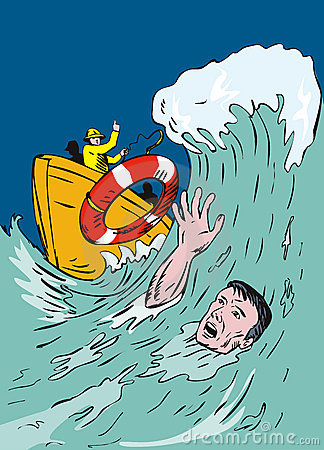 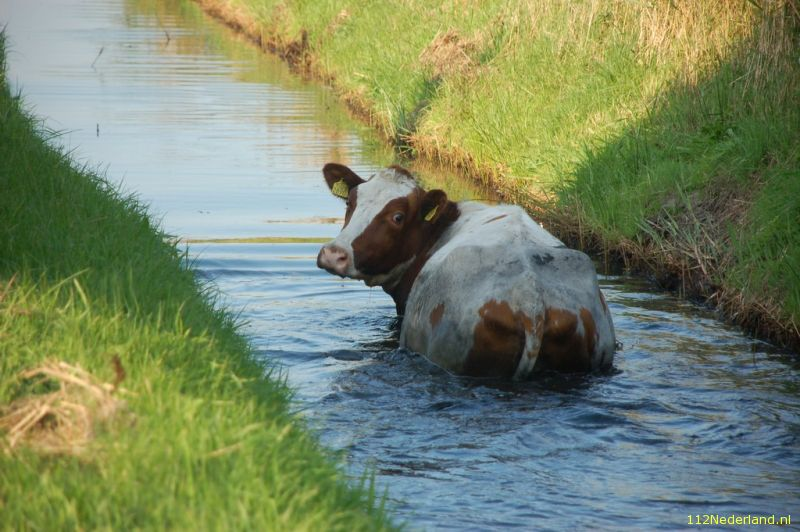 